Name: __________________________			         	                             		     Date: ___________Spiral Review Quarter 4 Week 1				Calculator Inactive		                  Period: _________Weekly Warm-Up’s1. A circus rents a rectangular building that has floor dimensions of 50 by 100 feet. The building can fit 2 circus rings shaped like circles, each with a diameter of 42 feet. To the nearest square foot, how many square feet of the floor are not taken up by the 2 circus rings?2. A rectangular playground has an area of 7125 square yards. The width of the playground is 75 yards. What is the length of the playground?3. What is the area of a circle with a circumference of 56.52 inches?4. Calculate the Mean Absolute Deviation (MAD) for the following set of data:                78, 66, 78, 75, 635. A jar contains 12 green tokens, 6 red tokens, and 2 black tokens.  What is the probability that two red tokens are chosen and then a black token (all without replacement)?6.  Find the value of x.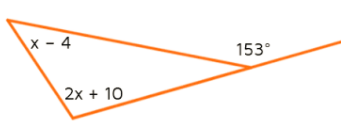 7. Find the value of x.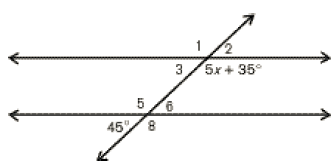 8. Find the area.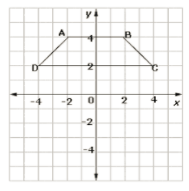 9.  Find the value of x.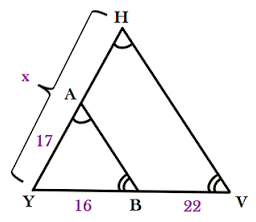 10.  Mrs. Smith paid $125 to have her hair colored and cut.  If she tips her hairdresser 18%, what was her total bill?MondayTuesdayWednesdayThursdayFridayImportant Information